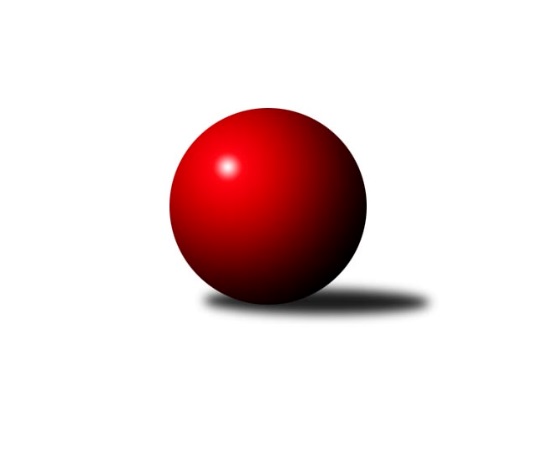 Č.4Ročník 2022/2023	2.10.2022Nejlepšího výkonu v tomto kole: 2584 dosáhlo družstvo: TJ RudnáMistrovství Prahy 1 2022/2023Výsledky 4. kolaSouhrnný přehled výsledků:SK Meteor C	- KK Slavoj C	3:5	2458:2516	5.0:7.0	27.9.TJ Kobylisy B	- SC Olympia Radotín	7:1	2296:2161	8.0:4.0	27.9.KK Slavia Praha	- SK Uhelné sklady	6:2	2472:2421	9.0:3.0	27.9.TJ Kobylisy A	- VSK ČVUT 	7:1	2482:2270	10.0:2.0	29.9.TJ Rudná	- SK Žižkov C		dohrávka		17.10.KK Velké Popovice	- KK Konstruktiva C		dohrávka		18.10.SK Žižkov B	- TJ Radlice B		dohrávka		7.12.Tabulka družstev:	1.	KK Slavoj C	4	4	0	0	24.0 : 8.0 	32.0 : 16.0 	 2587	8	2.	SK Žižkov B	3	3	0	0	18.0 : 6.0 	25.5 : 10.5 	 2580	6	3.	TJ Kobylisy A	4	2	1	1	17.5 : 14.5 	25.5 : 22.5 	 2352	5	4.	TJ Kobylisy B	4	2	0	2	17.5 : 14.5 	26.5 : 21.5 	 2435	4	5.	SC Olympia Radotín	4	2	0	2	16.0 : 16.0 	21.0 : 27.0 	 2482	4	6.	VSK ČVUT	4	2	0	2	14.0 : 18.0 	20.0 : 28.0 	 2474	4	7.	KK Konstruktiva C	3	1	1	1	11.0 : 13.0 	19.0 : 17.0 	 2474	3	8.	TJ Radlice B	3	1	1	1	10.0 : 14.0 	18.5 : 17.5 	 2411	3	9.	KK Slavia Praha	4	1	1	2	15.0 : 17.0 	24.0 : 24.0 	 2351	3	10.	SK Uhelné sklady	4	1	1	2	15.0 : 17.0 	20.0 : 28.0 	 2443	3	11.	TJ Rudná	3	1	0	2	12.0 : 12.0 	21.0 : 15.0 	 2536	2	12.	SK Meteor C	4	1	0	3	13.5 : 18.5 	20.0 : 28.0 	 2385	2	13.	KK Velké Popovice	2	0	1	1	6.0 : 10.0 	8.5 : 15.5 	 2467	1	14.	SK Žižkov C	2	0	0	2	2.5 : 13.5 	6.5 : 17.5 	 2429	0Podrobné výsledky kola:	 SK Meteor C	2458	3:5	2516	KK Slavoj C	Josef Tesař	 	 239 	 217 		456 	 2:0 	 407 	 	193 	 214		Jiří Kašpar	Zdeněk Barcal	 	 216 	 225 		441 	 2:0 	 389 	 	195 	 194		Roman Hrdlička	Josef Kučera	 	 187 	 212 		399 	 0:2 	 459 	 	227 	 232		Stanislav Březina	Ivana Vlková	 	 220 	 201 		421 	 1:1 	 417 	 	202 	 215		Viktor Jungbauer	Jan Petráček	 	 201 	 176 		377 	 0:2 	 430 	 	205 	 225		Jan Bürger	Josef Jurášek	 	 167 	 197 		364 	 0:2 	 414 	 	200 	 214		Anton Stašákrozhodčí:  Vedoucí družstevNejlepší výkon utkání: 459 - Stanislav Březina	 TJ Kobylisy B	2296	7:1	2161	SC Olympia Radotín	Pavel Moravec	 	 191 	 191 		382 	 1:1 	 378 	 	181 	 197		Martin Pondělíček	Petr Moravec	 	 181 	 206 		387 	 2:0 	 337 	 	178 	 159		Vojtěch Zlatník	Robert Kratochvíl	 	 212 	 206 		418 	 2:0 	 401 	 	197 	 204		Robert Asimus	Jan Nowak	 	 174 	 183 		357 	 0:2 	 376 	 	188 	 188		Pavel Dvořák	Josef Mach	 	 202 	 177 		379 	 1:1 	 360 	 	182 	 178		Jiří Ujhelyi	Michal Matyska	 	 187 	 186 		373 	 2:0 	 309 	 	169 	 140		Petr Dvořákrozhodčí:  Vedoucí družstevNejlepší výkon utkání: 418 - Robert Kratochvíl	 KK Slavia Praha	2472	6:2	2421	SK Uhelné sklady	Petr Knap	 	 190 	 214 		404 	 2:0 	 376 	 	187 	 189		Bohumil Bazika	Zdeněk Novák	 	 225 	 168 		393 	 1:1 	 401 	 	215 	 186		Zbyněk Sedlák	Karel Vaňata	 	 205 	 209 		414 	 2:0 	 405 	 	204 	 201		Antonín Knobloch	Aleš Jungmann	 	 224 	 222 		446 	 2:0 	 412 	 	223 	 189		Martin Novák	Filip Knap	 	 202 	 247 		449 	 1:1 	 420 	 	206 	 214		Tomáš Dvořák	Jan Václavík	 	 175 	 191 		366 	 1:1 	 407 	 	217 	 190		Jan Hloušekrozhodčí: Luboš ZelenkaNejlepší výkon utkání: 449 - Filip Knap	 TJ Kobylisy A	2482	7:1	2270	VSK ČVUT 	Jaromír Žítek	 	 207 	 149 		356 	 1:1 	 383 	 	185 	 198		Pavel Jahelka	Václav Bouchal	 	 217 	 205 		422 	 2:0 	 400 	 	202 	 198		Adam Vejvoda	Pavel Mezek	 	 196 	 201 		397 	 1:1 	 396 	 	210 	 186		Milan Vejvoda	Lubomír Chudoba	 	 213 	 190 		403 	 2:0 	 363 	 	191 	 172		Jiří Škoda	Karel Mašek	 	 231 	 234 		465 	 2:0 	 333 	 	178 	 155		Miroslav Kochánek	Pavel Červinka	 	 232 	 207 		439 	 2:0 	 395 	 	200 	 195		Jan Knyttlrozhodčí:  Vedoucí družstevNejlepší výkon utkání: 465 - Karel MašekPořadí jednotlivců:	jméno hráče	družstvo	celkem	plné	dorážka	chyby	poměr kuž.	Maximum	1.	Vladimír Zdražil 	SC Olympia Radotín	478.50	316.3	162.3	4.3	2/3	(490)	2.	Stanislav Březina 	KK Slavoj C	452.00	296.3	155.8	1.8	4/4	(475)	3.	Jan Neckář 	SK Žižkov B	446.75	301.8	145.0	5.0	2/2	(460)	4.	Miloslav Všetečka 	SK Žižkov B	446.25	297.8	148.5	4.0	2/2	(466)	5.	Michal Matyska 	TJ Kobylisy B	445.00	298.2	146.8	5.3	2/2	(496)	6.	Ludmila Erbanová 	TJ Rudná	444.67	305.3	139.3	2.7	3/3	(467)	7.	Jan Kamín 	TJ Radlice B	444.25	302.5	141.8	3.3	2/2	(479)	8.	Luboš Kocmich 	VSK ČVUT 	443.00	283.5	159.5	1.0	2/3	(462)	9.	Viktor Jungbauer 	KK Slavoj C	440.50	302.5	138.0	4.8	4/4	(469)	10.	Miroslav Bubeník 	KK Slavoj C	440.33	304.0	136.3	7.3	3/4	(457)	11.	Lukáš Lehner 	TJ Radlice B	439.50	298.0	141.5	3.5	2/2	(463)	12.	Adam Vejvoda 	VSK ČVUT 	439.00	302.0	137.0	5.0	3/3	(478)	13.	Pavel Váňa 	SK Žižkov C	436.50	299.0	137.5	7.0	2/2	(437)	14.	Jan Bürger 	KK Slavoj C	434.75	299.5	135.3	3.8	4/4	(455)	15.	Ladislav Musil 	KK Velké Popovice	433.50	311.0	122.5	6.0	2/2	(466)	16.	Jiří Mrzílek 	KK Velké Popovice	433.00	297.0	136.0	7.0	2/2	(444)	17.	Jan Neckář  ml.	SK Žižkov B	432.50	307.5	125.0	8.0	2/2	(437)	18.	Martin Pondělíček 	SC Olympia Radotín	430.50	296.3	134.2	5.7	3/3	(472)	19.	Irini Sedláčková 	SK Žižkov B	430.00	296.3	133.8	6.3	2/2	(434)	20.	Pavel Jahelka 	VSK ČVUT 	427.00	301.3	125.7	5.8	3/3	(476)	21.	Jan Knyttl 	VSK ČVUT 	426.17	298.3	127.8	7.0	3/3	(480)	22.	Miluše Kohoutová 	TJ Rudná	426.00	291.0	135.0	3.0	3/3	(443)	23.	Martin Novák 	SK Uhelné sklady	426.00	296.2	129.8	4.8	3/3	(443)	24.	Pavel Červinka 	TJ Kobylisy A	425.75	295.5	130.3	2.8	1/1	(439)	25.	Jaromír Bok 	TJ Rudná	425.00	279.3	145.7	5.7	3/3	(455)	26.	Pavel Dvořák 	SC Olympia Radotín	424.83	296.5	128.3	9.0	3/3	(450)	27.	Anna Sailerová 	SK Žižkov B	424.50	292.0	132.5	5.3	2/2	(449)	28.	Robert Asimus 	SC Olympia Radotín	424.17	285.3	138.8	3.3	3/3	(481)	29.	Jiří Kašpar 	KK Slavoj C	423.75	282.3	141.5	5.8	4/4	(441)	30.	Hana Kovářová 	KK Konstruktiva C	420.75	284.3	136.5	5.0	2/2	(429)	31.	Karel Mašek 	TJ Kobylisy A	420.75	292.0	128.8	6.3	1/1	(465)	32.	Jan Nowak 	TJ Kobylisy B	420.25	289.3	131.0	7.8	2/2	(463)	33.	Jan Hloušek 	SK Uhelné sklady	419.50	300.0	119.5	8.2	3/3	(439)	34.	Pavel Strnad 	TJ Rudná	419.00	296.3	122.7	8.3	3/3	(441)	35.	Aleš Jungmann 	KK Slavia Praha	416.50	289.5	127.0	5.5	2/2	(446)	36.	Filip Knap 	KK Slavia Praha	415.75	284.0	131.8	3.8	2/2	(449)	37.	Stanislav Vesecký 	KK Konstruktiva C	415.50	285.0	130.5	7.3	2/2	(439)	38.	Tomáš Pokorný 	SK Žižkov C	415.50	292.0	123.5	7.5	2/2	(451)	39.	Pavlína Kašparová 	TJ Radlice B	414.75	291.8	123.0	10.0	2/2	(439)	40.	Josef Tesař 	SK Meteor C	414.67	289.0	125.7	8.7	3/3	(456)	41.	Petr Barchánek 	KK Konstruktiva C	414.50	294.0	120.5	6.5	2/2	(428)	42.	Tomáš Dvořák 	SK Uhelné sklady	413.67	289.0	124.7	7.7	3/3	(421)	43.	Jan Rokos 	TJ Rudná	413.67	290.3	123.3	7.3	3/3	(431)	44.	Miroslav Klement 	KK Konstruktiva C	412.50	284.8	127.8	9.8	2/2	(420)	45.	Samuel Fujko 	KK Konstruktiva C	411.00	288.3	122.8	8.8	2/2	(437)	46.	Adam Vaněček 	SK Žižkov C	411.00	293.5	117.5	11.0	2/2	(425)	47.	Martin Kučerka 	KK Velké Popovice	410.00	289.0	121.0	8.0	2/2	(433)	48.	Zdeněk Barcal 	SK Meteor C	409.67	289.2	120.5	7.5	3/3	(441)	49.	Přemysl Šámal 	SK Meteor C	406.67	290.3	116.3	10.7	3/3	(415)	50.	Milan Vejvoda 	VSK ČVUT 	406.33	284.0	122.3	9.3	3/3	(415)	51.	Antonín Knobloch 	SK Uhelné sklady	403.50	291.2	112.3	8.7	3/3	(409)	52.	Pavel Moravec 	TJ Kobylisy B	401.50	282.0	119.5	7.0	2/2	(415)	53.	Bedřich Švec 	KK Velké Popovice	400.50	277.5	123.0	7.5	2/2	(415)	54.	Jan Petráček 	SK Meteor C	400.17	292.8	107.3	10.5	3/3	(446)	55.	Jiří Piskáček 	VSK ČVUT 	400.00	285.0	115.0	10.8	2/3	(426)	56.	Zdeněk Novák 	KK Slavia Praha	399.75	281.8	118.0	10.0	2/2	(430)	57.	Karel Vaňata 	KK Slavia Praha	397.75	276.8	121.0	8.8	2/2	(414)	58.	Bohumil Bazika 	SK Uhelné sklady	392.83	279.0	113.8	10.3	3/3	(417)	59.	Josef Gebr 	SK Žižkov B	392.00	278.5	113.5	9.5	2/2	(402)	60.	Ivana Vlková 	SK Meteor C	391.50	280.0	111.5	7.5	2/3	(421)	61.	Zdeněk Šrot 	TJ Kobylisy B	391.50	283.5	108.0	10.5	2/2	(411)	62.	Jaruška Havrdová 	KK Velké Popovice	390.50	278.0	112.5	13.0	2/2	(410)	63.	Václav Bouchal 	TJ Kobylisy A	387.25	271.0	116.3	8.8	1/1	(422)	64.	Zbyněk Sedlák 	SK Uhelné sklady	387.17	278.3	108.8	7.8	3/3	(401)	65.	Petr Moravec 	TJ Kobylisy B	386.75	291.8	95.0	12.8	2/2	(388)	66.	Radek Lehner 	TJ Radlice B	386.25	273.0	113.3	9.8	2/2	(396)	67.	Petr Opatovský 	SK Žižkov C	385.50	277.5	108.0	10.0	2/2	(395)	68.	Vojtěch Zlatník 	SC Olympia Radotín	383.00	271.5	111.5	10.0	2/3	(429)	69.	Pavel Mezek 	TJ Kobylisy A	383.00	274.7	108.3	7.3	1/1	(397)	70.	Jan Václavík 	KK Slavia Praha	382.25	273.8	108.5	8.8	2/2	(403)	71.	Petr Dvořák 	SC Olympia Radotín	381.33	275.0	106.3	10.0	3/3	(456)	72.	Lubomír Chudoba 	TJ Kobylisy A	381.00	279.0	102.0	10.8	1/1	(403)	73.	Stanislava Sábová 	SK Žižkov C	380.50	269.5	111.0	8.5	2/2	(385)	74.	Josef Kučera 	SK Meteor C	380.25	262.0	118.3	11.3	2/3	(404)	75.	Josef Mach 	TJ Kobylisy B	377.17	269.8	107.3	14.7	2/2	(382)	76.	Marek Lehner 	TJ Radlice B	375.00	265.3	109.8	9.3	2/2	(392)	77.	Petr Knap 	KK Slavia Praha	370.75	263.3	107.5	13.5	2/2	(404)	78.	Jiří Spěváček 	TJ Rudná	366.50	268.5	98.0	14.0	2/3	(376)	79.	Josef Jurášek 	SK Meteor C	366.33	269.0	97.3	14.0	3/3	(384)	80.	Leoš Kofroň 	TJ Radlice B	366.25	264.0	102.3	8.8	2/2	(374)	81.	Jaromír Žítek 	TJ Kobylisy A	366.00	272.3	93.7	13.7	1/1	(389)	82.	Miroslav Kochánek 	VSK ČVUT 	364.75	262.5	102.3	10.0	2/3	(407)	83.	Tomáš Jiránek 	KK Slavia Praha	353.00	254.0	99.0	11.5	2/2	(354)	84.	Karel Sedláček 	TJ Kobylisy A	350.00	251.5	98.5	12.0	1/1	(370)		Pavel Kasal 	TJ Rudná	490.00	321.0	169.0	1.0	1/3	(490)		Martin Lukáš 	SK Žižkov B	434.50	316.5	118.0	8.0	1/2	(438)		Anton Stašák 	KK Slavoj C	422.00	287.5	134.5	5.5	2/4	(430)		Daniel Kulhánek 	KK Slavoj C	420.00	307.0	113.0	6.0	1/4	(420)		Robert Kratochvíl 	TJ Kobylisy B	416.50	286.5	130.0	3.5	1/2	(418)		Tomáš Kazimour 	SK Žižkov C	414.00	281.0	133.0	3.0	1/2	(414)		Radek Pauk 	SC Olympia Radotín	410.00	293.0	117.0	8.0	1/3	(410)		Ivan Harašta 	KK Konstruktiva C	404.00	281.0	123.0	4.0	1/2	(405)		Tomáš Jícha 	KK Velké Popovice	400.00	279.0	121.0	7.0	1/2	(400)		Petr Kapal 	KK Velké Popovice	399.00	272.0	127.0	10.0	1/2	(399)		Karel Hybš 	KK Konstruktiva C	395.00	284.0	111.0	10.0	1/2	(395)		Martin Šimek 	SC Olympia Radotín	390.00	269.0	121.0	10.0	1/3	(390)		Roman Hrdlička 	KK Slavoj C	389.00	267.0	122.0	6.0	1/4	(389)		Vladislav Škrabal 	SK Žižkov C	386.00	271.0	115.0	11.0	1/2	(386)		Karel Erben 	TJ Kobylisy B	378.00	259.0	119.0	12.0	1/2	(378)		Jiří Škoda 	VSK ČVUT 	363.00	249.0	114.0	9.0	1/3	(363)		Jiří Ujhelyi 	SC Olympia Radotín	360.00	263.0	97.0	16.0	1/3	(360)Sportovně technické informace:Starty náhradníků:registrační číslo	jméno a příjmení 	datum startu 	družstvo	číslo startu10965	Roman Hrdlička	27.09.2022	KK Slavoj C	1x21760	Jiří Škoda	29.09.2022	VSK ČVUT 	1x26382	Vojtěch Zlatník	27.09.2022	SC Olympia Radotín	2x
Hráči dopsaní na soupisku:registrační číslo	jméno a příjmení 	datum startu 	družstvo	Program dalšího kola:5. kolo3.10.2022	po	17:30	TJ Rudná - TJ Radlice B	5.10.2022	st	17:00	SK Žižkov C - TJ Kobylisy B	6.10.2022	čt	17:30	VSK ČVUT  - KK Slavia Praha	6.10.2022	čt	17:30	KK Konstruktiva C - SK Meteor C	6.10.2022	čt	17:30	SK Uhelné sklady - KK Velké Popovice	6.10.2022	čt	19:30	SC Olympia Radotín - TJ Kobylisy A	7.10.2022	pá	17:30	KK Slavoj C - SK Žižkov B	Nejlepší šestka kola - absolutněNejlepší šestka kola - absolutněNejlepší šestka kola - absolutněNejlepší šestka kola - absolutněNejlepší šestka kola - dle průměru kuželenNejlepší šestka kola - dle průměru kuželenNejlepší šestka kola - dle průměru kuželenNejlepší šestka kola - dle průměru kuželenNejlepší šestka kola - dle průměru kuželenPočetJménoNázev týmuVýkonPočetJménoNázev týmuPrůměr (%)Výkon1xLudmila ErbanováRudná4811xKarel MašekKobylisy A121.474651xKarel MašekKobylisy A4652xPavel ČervinkaKobylisy A114.684392xJan NeckářŽižkov B4592xLudmila ErbanováRudná113.074811xStanislav BřezinaSlavoj C4591xFilip KnapSlavia111.144491xMartin LukášŽižkov B4561xStanislav BřezinaSlavoj C110.934591xJosef TesařMeteor C4561xAleš JungmannSlavia110.4446